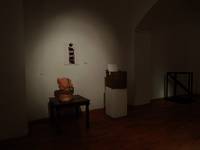 Razstava kiparskih del študentov Likovne pedagogikeHostel Celica, Metelkova 8, LjubljanaRazstavljajo: Anja Podreka, Davor Mešič, Kristina Rutar, Lučka Berlot, Nina Rupel, Nina Cekuta, Neda MadžarMentor: Roman Makše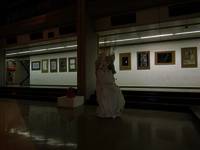 4L12

Zaključna razstava likovnih del študentov 4. letnika LP
Mentorji: prof. Z. Huzjan, prof. B. Kovačič, prof. R. Makše, doc. J. Selan

7. 6. 2012 - 6. 7. 2012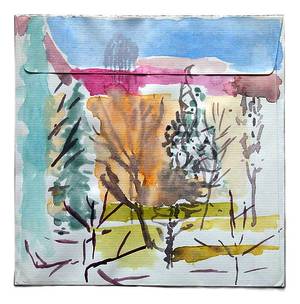 Andrej Brumen ČopDOMArazstava akvarelov24. 4. - 29. 5. 2012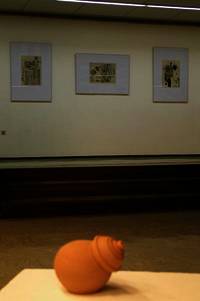 Kristina Rutar: RELACIJE
Razstava grafik in keramike

3. 4. 2012 - 20. 4. 2012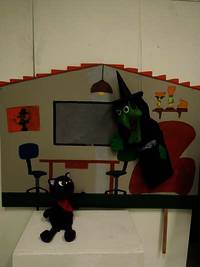 Od ideje do lutkovne predstave

Razstava študentov  1. letnika Likovne pedagogike
Predstave so nastale pri izbirnem predmetu SCENOGRAFIJA Z LUTKARSTVOM
Pridružujejo se študenti SRP 2. letnik izbirni predmet USTVARJANJE ZLUTKAMI
Mentor red. prof. Edi Majaron, sodelavec Jože Zajec

20. 3. 2012 - 1. 4. 2012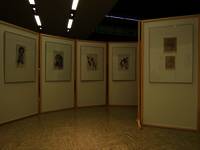 Tina Mohorović: DE(X)PRESIJE
razstava grafik, mentor: prof. Bojan Kovačič1. 3. - 18. 3. 2012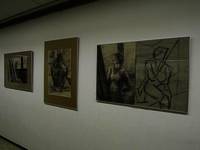 Slike, risberazstava likovnih del študentov 3. letnika LPmentorja: prof. Z. Huzjan, doc. A. Brumen-Čop18. 1. - 20. 2. 2012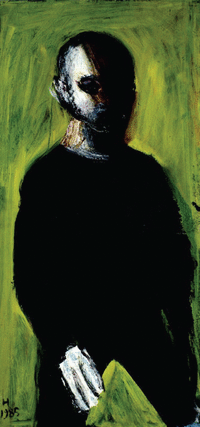 »Tišinaste slike« Zdenka Huzjana5. 12. 2011 - 10. 1. 2012 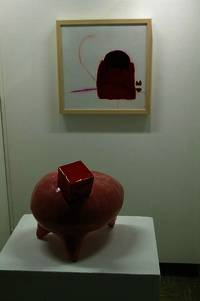 Nina KoželjDisonancekipi in grafike14. 11. 2011 - 1. 12. 2011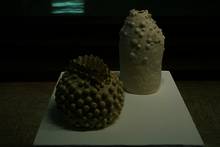 Razstava del nastalih pri izbirnem predmetu Keramika v 1. in 2. letniku Likovne PedagogikeMentor: izr. prof. Mirko Bratuša) 11. 10. - 4. 11. 2011